   PRIMĂRIA MUNICIPIULUI GALAȚI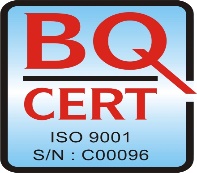 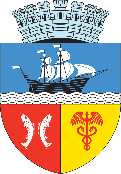 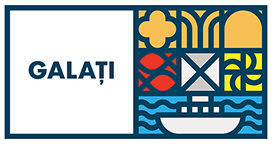                            DIRECȚIA  IMPOZITE, TAXE SI ALTE VENITURI LOCALE                              SERVICIUL URMARIRE SI EXECUTARE SILITA, AMENZI                 Tel: +40 0236 307.771; +40 0236 0236 307 772;  +40 0236 0236 307 790                                Fax: +40 0236 307.795  Email: main@primariagalati.ro                                                                                                   Nr.203473 / 29.10.2020ANUNŢ COLECTIV,                                                                                       pentru comunicare prin publicitate              În temeiul  art. 47 alin. (4) din Legea nr. 207/2015 privind Codul de Procedură Fiscală, cu modificările și completările ulterioare, comunicăm că au fost emise acte administrative fiscale pentru următorii contribuabili:Actul administrativ fiscal poate fi consultat de titularul acestuia la sediul DITVL Galaţi – Serviciul de Executare Silită, str. Domnească nr. 13, bl. L parter.              Prezentele acte administrative fiscale se consideră communicate în termen de 15 zile de la data afişării anunţului.              Dacă aveţi nelămuriri în legătură cu acest anunţ, îl puteţi contacta pe domnul TAŞCĂ ŞTEFAN la sediul nostru sau la numărul de telefon 0236 307753.                                                                                                                                                                  ŞEF SERVICIUCj. ADRIANA ENACHEStr. Domnească, Nr.13, bl. L parter, Galati, RomaniaEmail: fiscalitate@primariagalati.roNrcrtNumele şi prenumele / denumirea contribuabiluluiDomiciliul fiscal al contribuabiluluiDenumirea actului administrativ fiscal / nr. şi data actului1CIURARU IONELStr. TECUCI Nr. 95Somaţia nr.:171553 / 02.10.20202GHENEA COSTELStr. TECUCI Nr. 39p.v. insolvabilitate nr.: 200551 / 26-10-20203GHIBARTANU COSTELFOLTESTIp.v. insolvabilitate nr.: 200771 / 26-10-20204GHIDU DUMITRUStr. DR. ALEXANDRU CARNABEL Nr. 78p.v. insolvabilitate nr.: 200949 / 26-10-20205PAVEL (GINGHINA) CORINAVASILE ALECSANDRIp.v. insolvabilitate nr.: 200967 / 26-10-20206GRAUR CIPRIANSOMOVAp.v. insolvabilitate nr.: 200994 / 26-10-20207GUSATU IONELStr. DR. ALEXANDRU CARNABEL Nr. 12p.v. insolvabilitate nr.: 201977 / 27-10-20208HARALAMBIE CRISTIANREVOLUTIEI DIN 22 DEC.1989 NR.25 -CONSTANTAp.v. insolvabilitate nr.: 202023 / 27-10-20209HASANACHE GHEORGHITAStr. TECUCI Nr. 102p.v. insolvabilitate nr.: 202141 / 27-10-202010HASANACHE IONELStr. TECUCI Nr. 102p.v. insolvabilitate nr.: 202362 / 27-10-202011GURAU MARIA -MIHAELALIESTIp.v. insolvabilitate nr.: 201650 / 27-10-202012HUIDUMAC NICU GIANIMIHAIL KOGALNICEANUp.v. insolvabilitate nr.: 202868 / 28-10-202013HUZUM DANStr. JEPILOR NR.40 BL.A38 AP.9 BRASOVp.v. insolvabilitate nr.: 202967 / 28-10-202014IANCU FLORINSutesti str Margaretelor nr 17 BRAILAp.v. insolvabilitate nr.: 202995 / 28-10-202015ILIE LUCIANIANCAp.v. insolvabilitate nr.: 203323 / 28-10-202016IONEANU  VALENTINStr. EROILOR Nr. 8p.v. insolvabilitate nr.: 203360 / 28-10-202017CHICULITA LAURENTIU PETRUStr. TECUCI Nr. 86Somaţia nr.:171211, 147449 / 05.10.202018DONCIU EMILStr. SERII Nr. 43Somaţia nr.:159801 / 06.10.202019GHEORGHE MARITAStr. TECUCI Nr. 68Somaţia nr.:168472, 173108 / 05.10.202020SCHIOPU IONUTStr. LAHOVARY IACOB Nr. 4 Bl.  Ap. 7Somaţia nr.:171475 / 05.10.202021SERBAN MARIUSStr. TECUCI Nr. 42Somaţia nr.:169038 / 05.10.2020